231/3BIOLOGYPaper 3(Practical)					Marking schemeJune 20141 ½    hoursKAHUHO UHURU HIGH SCHOOL Mid Term Examination 2014 Form ThreeINSTRUCTIONS This paper has ONE section ONLY	Answer ALL the questions in this paperAll answers should be written in the spaces provided on the question paper.Questions	(50 marks)You are provided with solutions labeled S, reagents Benedicts, Iodine, Hcl, NaHCO3, DCPIP solutions.Using solution S and reagents provided, carry out  a food test and record the observation and conclusions in the table below.								(9 marks)NB: Reject if symbols only are used, order must be correct, Benedicts’ (with apostrophe), If procedure iswrong, reject observation and conclusionIdentify the functions of the food you tested under the following as utilized by human beings  (2marks)DCPIP	Vitamin C’s necessary for healing wounds, in addition to mending and preservation of bones, cartilage, as well as teeth.Non Reducing Sugar	It  is hydrolyzed to provide energyb)  What is the significance of using the following reagents while testing for the above food tests (2 marks)	i) Hydrochloric acidHydrolyses/ breaks down the non reducing sugar to a reducing sugar	ii) Sodium Hydrogen carbonate solutionIt neutralizes the Hydrochloric acid that was used earlier during hydrolysis(c) Name two areas in the human body where the food tested with iodine in the table above is digested.														(2marks)-Mouth-DuodenumThe diagram below was taken from a unit of an organ in the human body.Identify the structure…Kidney Nephron							(1 mark)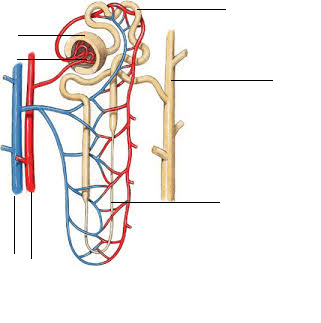 Identify the parts labeled 									(6 marks)	a…Bowmans’ capsule	b…Proximal convulated tubule	c…Collecting duct/tubule	d…Ascending loop of henle	e…Renal Vein	f…Renal artery	State the function of the part labelled g and b						(2 marks)g…Ultrafiltration; Separation of small blood molecules from large onesb…Reabsoption of important substances such as glucoseExplain the role of the part labeled g in osmoregulation					(2 marks)During ultrafiltration, Large molecules such as blood cells are separated from small molecules which eventually form glomerular filtrate; This filtrate have excess water and mineral ions which are later excreted to balance the body’s osmotic pressureThe part labelled d in desert  animals is longer than that of animals in aquatic areas. Explain this with reference to osmoregulation								(2 marks)	In desert animals, the loop of henle is long to increase the surface area for reabsorption of water; aquatic animals do not require water conservation.Identify 3 contents that enter part labelled  g but are not found in part labelled b	(3 marks)-Blood cells-Dissolved  proteins-Amino acids3.The photographs below were  as samples from the Kenya wildlife service. Use them to answer the questions that follow.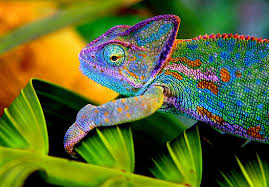 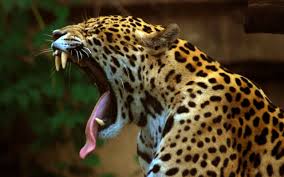 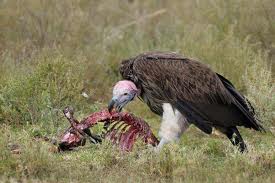 U					V					W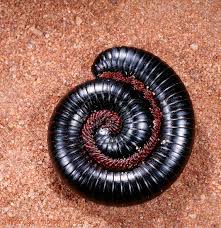 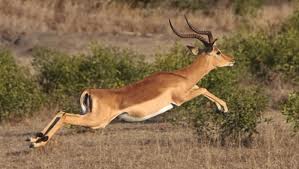 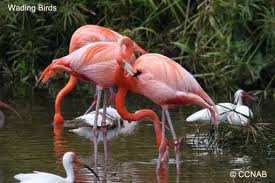 X					Y					Za) Name the classes to which photographs labeled U,V, X and Z belong				(3 marks)U…AmphibiaV…MammaliaX…AvesZ…DiplopodaAmong  the photographs, Identify;								( 3 marks)	Predator…V,UPrey……   U, Y, ZScavenger…WFrom observable features only, state one adaptation each that enables the following organisms to survive in their habitats											( 4marks)U…Camouflage/Colour blends with the background V… Camouflage; Presence of Canine teeth for tearing fleshy Y…Streamlined body for fast movement; Camouflage; good eyesightZ…Mimicry/ pretends to be dead to escape predationState two  effects that water pollution will have to the animal labeled X			 (2marks)-Oil clogs the wings preventing movement/flight-Oil interferes with gaseous exchange-Heavy metals accumulate to high levels leading to respiratory diseasesStarting with grass, construct a food chain that involves organisms V,W and Y (Use letters only)(4 marks)√		√		√  Grass		          Y		 V		  W	( The arrow points to eater)( Correct order 1mk)-√What would be the effect of the following to the food chain you constructed?			(2 marks)prolonged droughtLeads to decrease in primary consumers(Y) and consequently secondary(V) and tertiary consumers(W)Removal of YLeads to increase in primary producers/grass, decrease in secondary and tertiary consumers (V and W)i) Photograph Z indicates a type of  a defensive behaviour, Name the type of behaviour	(1 mark)Mimicry					                          The endProcedureObservationConclusionIodine TestPut 2ml of solution S in a test tube, add iodine solution and shake. Record your observationThe colour of iodine is retained/No noticeable colour changeStarch absentNon Reducing SugarPut 2ml of solution S in a test tube, add a few drops of Hydrochloric acid and heat gently.Cool over running tap water, add a few drops of sodium hydrogen carbonate  untill fizzing stops, add an equal amt of benedicts’ solution and heat gently Record your observationThe solution retains the colour of benedicts solution/No noticeable colour changeNon reducing sugars are absentDCPIP TestPut 2ml of solution DCPIP solution in a test tube, add an equal amount of Solution S as you shake. Record your observationThe Solution S contained in the test tube is decolourisedAscorbic acid/Vitamin C present